PERBEDAAN HASIL BELAJAR SISWA MENGGUNAKAN MODEL PEMBELAJARAN PROBLEM BASED LEARNING DENGANINQUIRY LEARNING PADA PELAJARAN EKONOMISISWA KELAS X MA MPI BINJAI SERBANGANTAHUN AJARAN 2020/2021SKRIPSIOlehRIZKI ELISANPM 171324001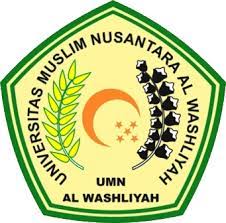 PROGRAM STUDI PENDIDIKAN EKONOMIFAKULTAS KEGURUAN DAN ILMU PENDIDIKANUNIVERSITAS MUSLIM NUSANTARA AL WASHLIYAHMEDAN2021PERBEDAAN HASIL BELAJAR SISWA MENGGUNAKAN MODEL PEMBELAJARAN PROBLEM BASED LEARNING DENGANINQUIRY LEARNING PADA PELAJARAN EKONOMISISWA KELAS X MA MPI BINJAI SERBANGANTAHUN AJARAN 2020/2021Skripsi ini diajukan sebagai syarat untuk memperolehgelar Sarjana Pendidikan Ekonomi pada Program Studi Pendidikan EkonomiOlehRIZKI ELISANPM 171324001PROGRAM STUDI PENDIDIKAN EKONOMIFAKULTAS KEGURUAN DAN ILMU PENDIDIKANUNIVERSITAS MUSLIM NUSANTARA AL WASHLIYAHMEDAN2021